Фотоотчет наших колокольчиков МАОУ СОШ №10г.Таганрога Ростовской областиВнеурочная деятельность«Мир творчества»Горбачева Любовь Владимировна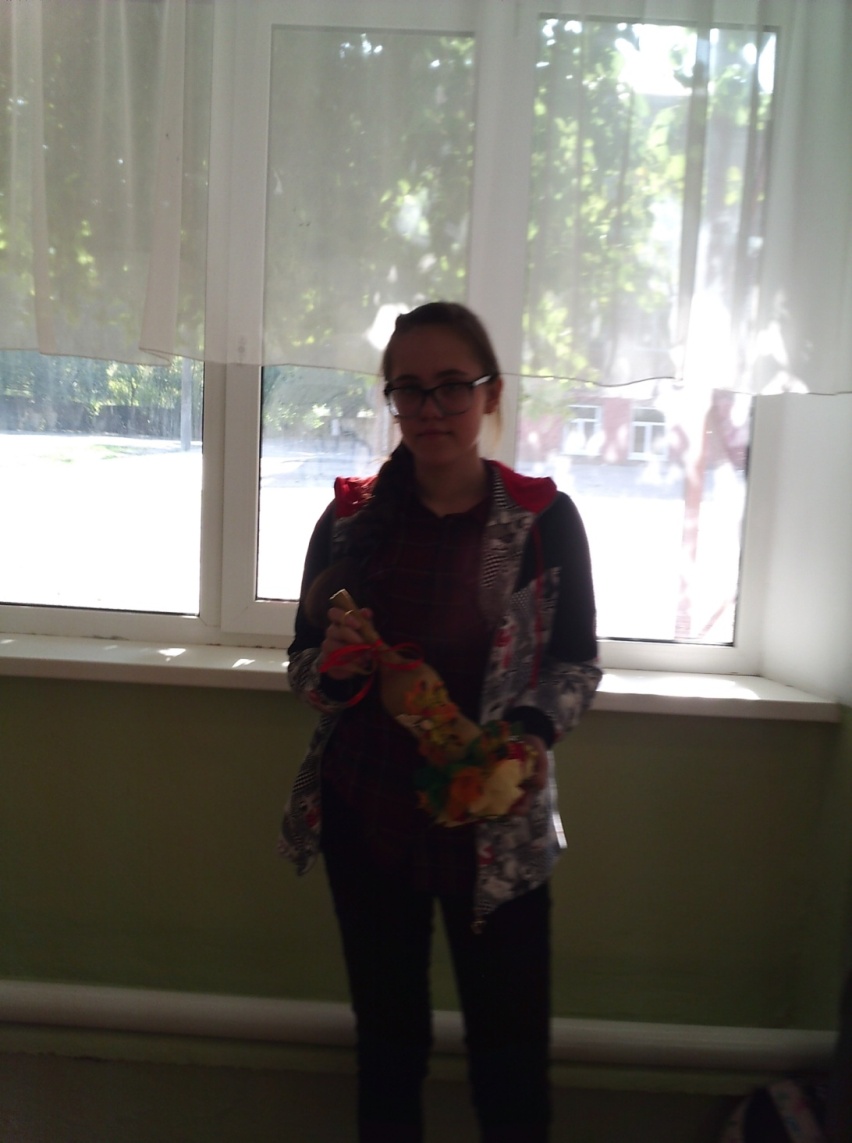 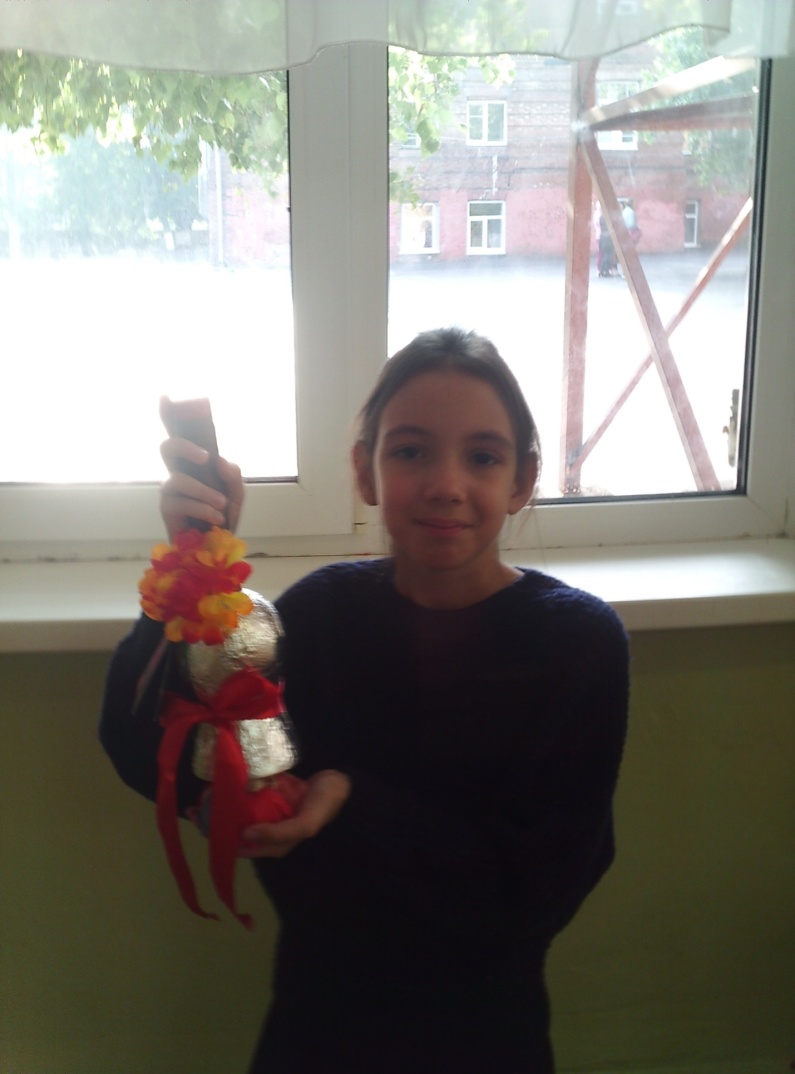 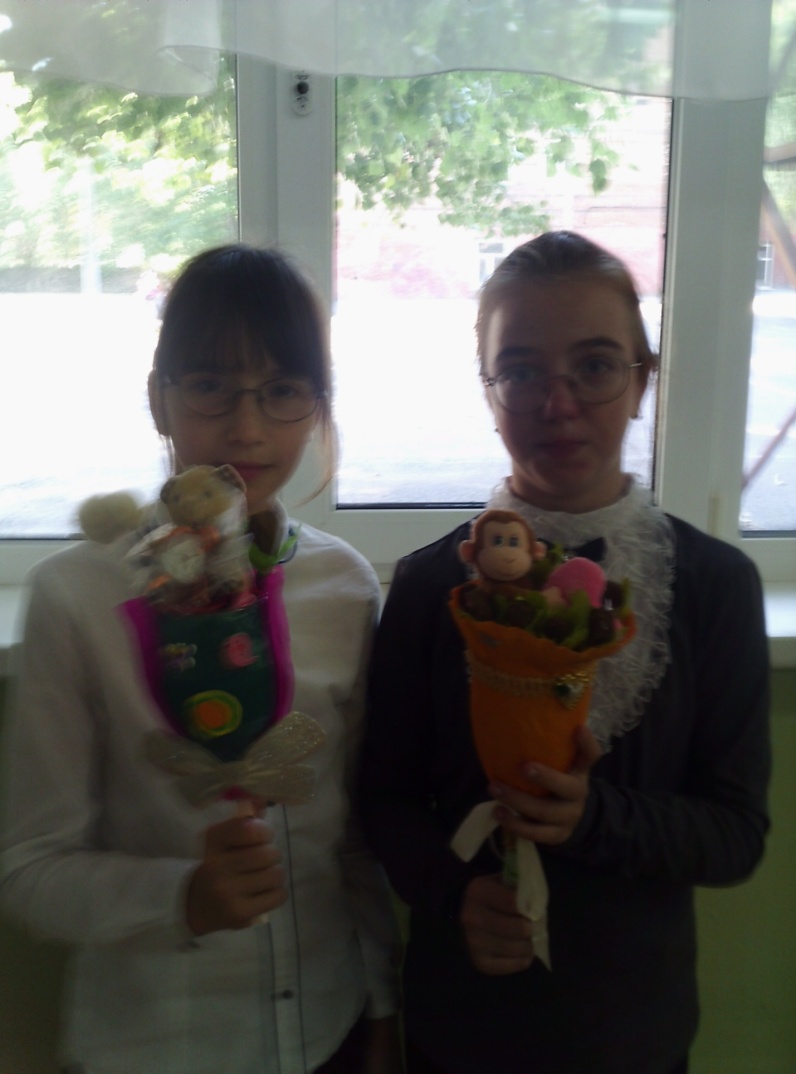 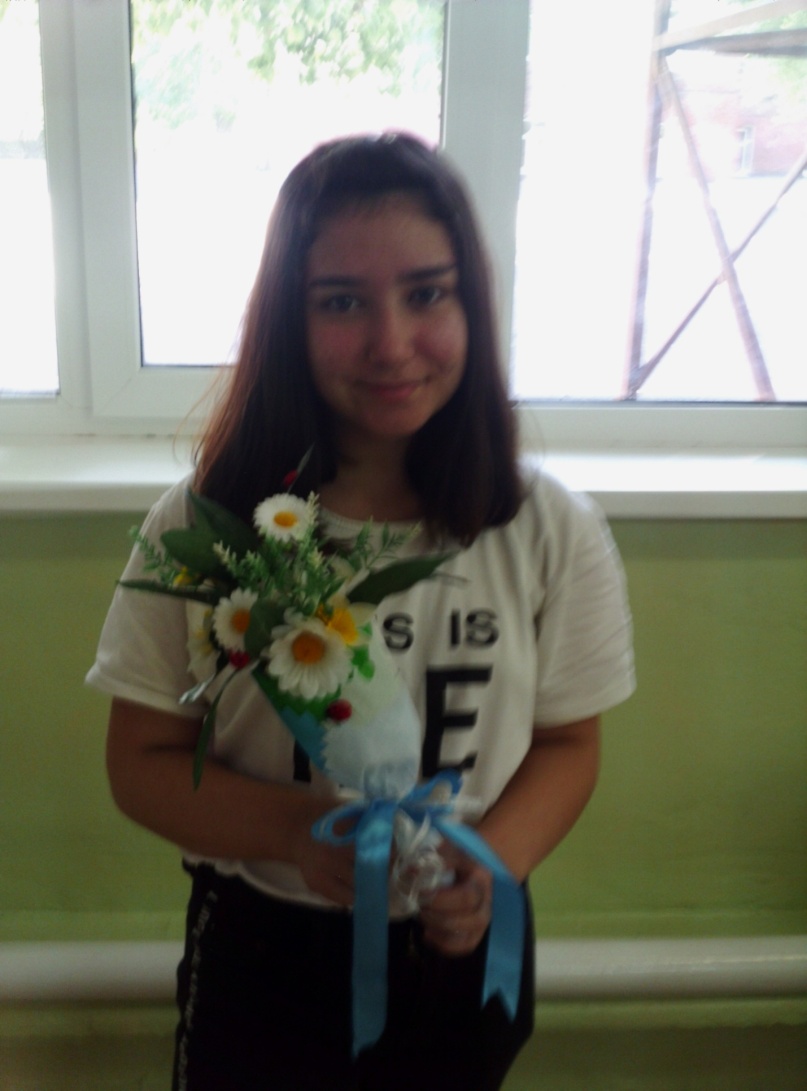 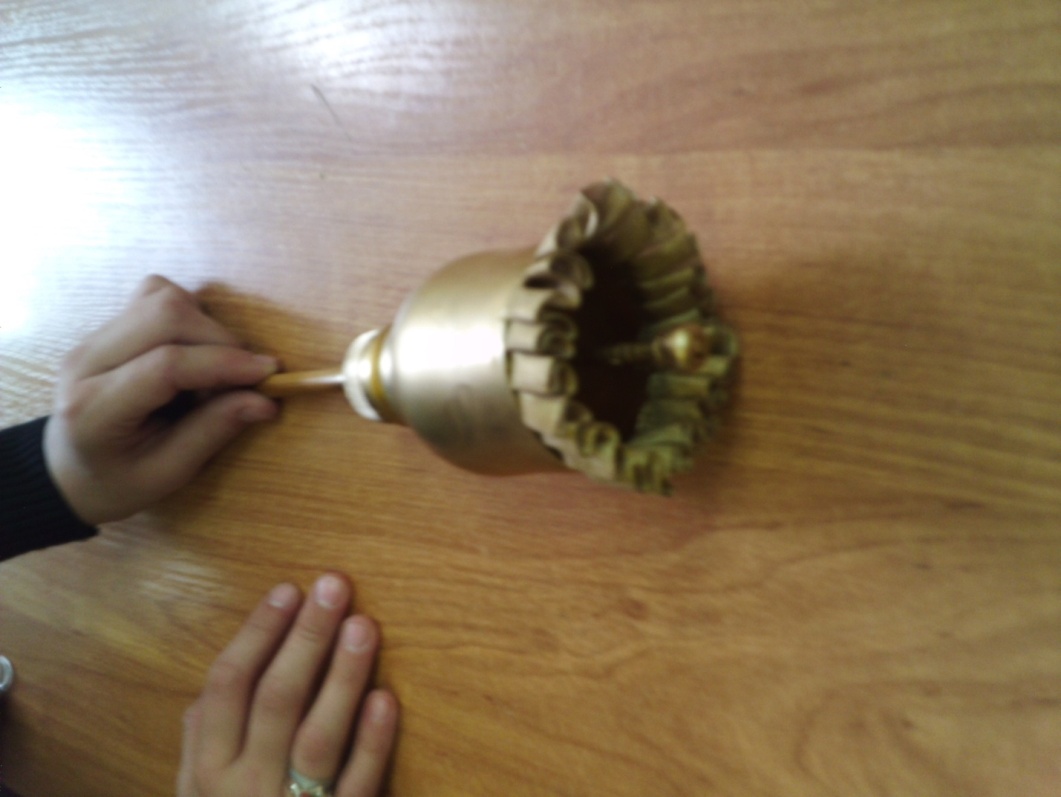 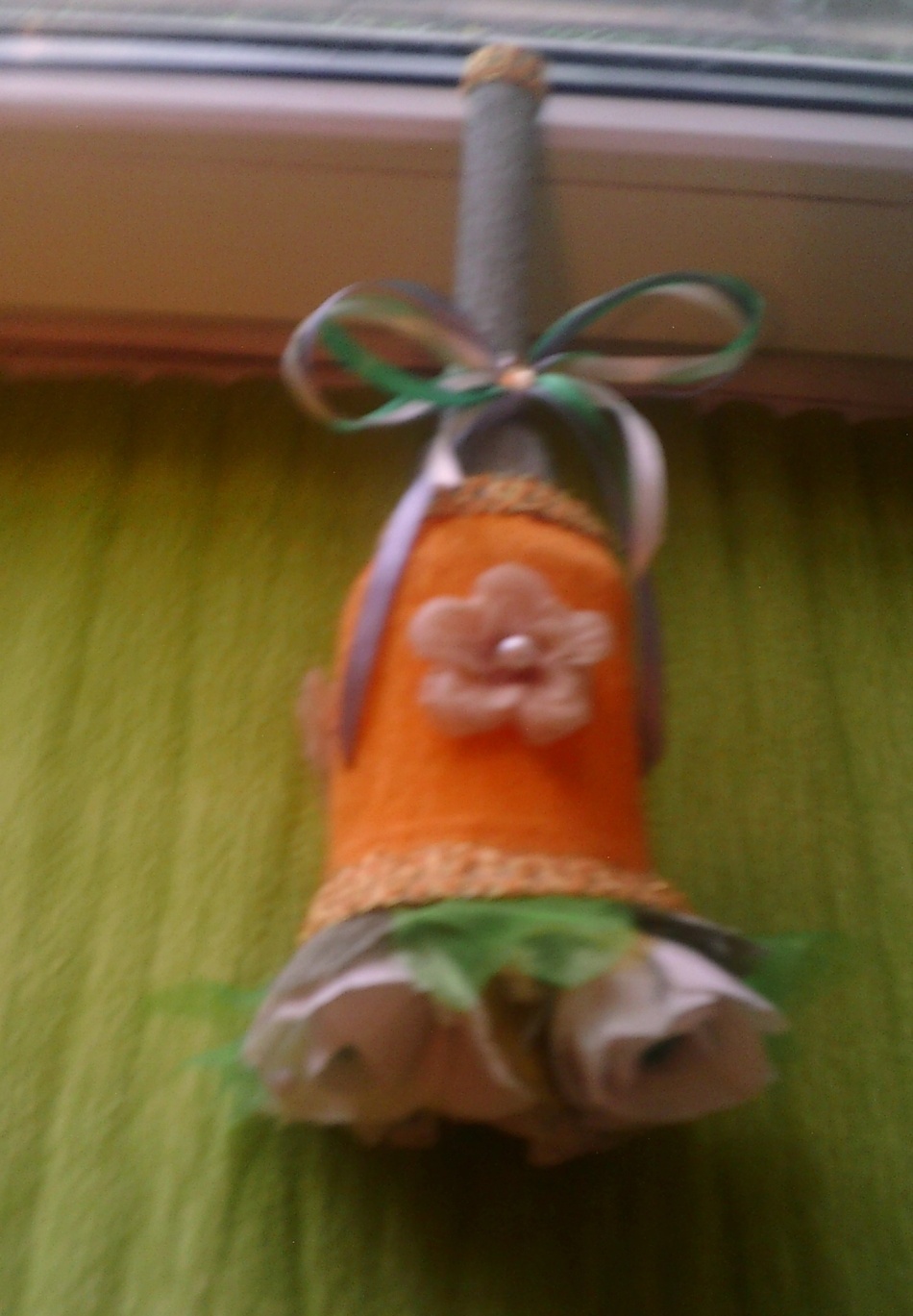 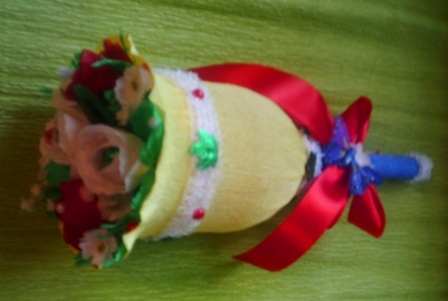 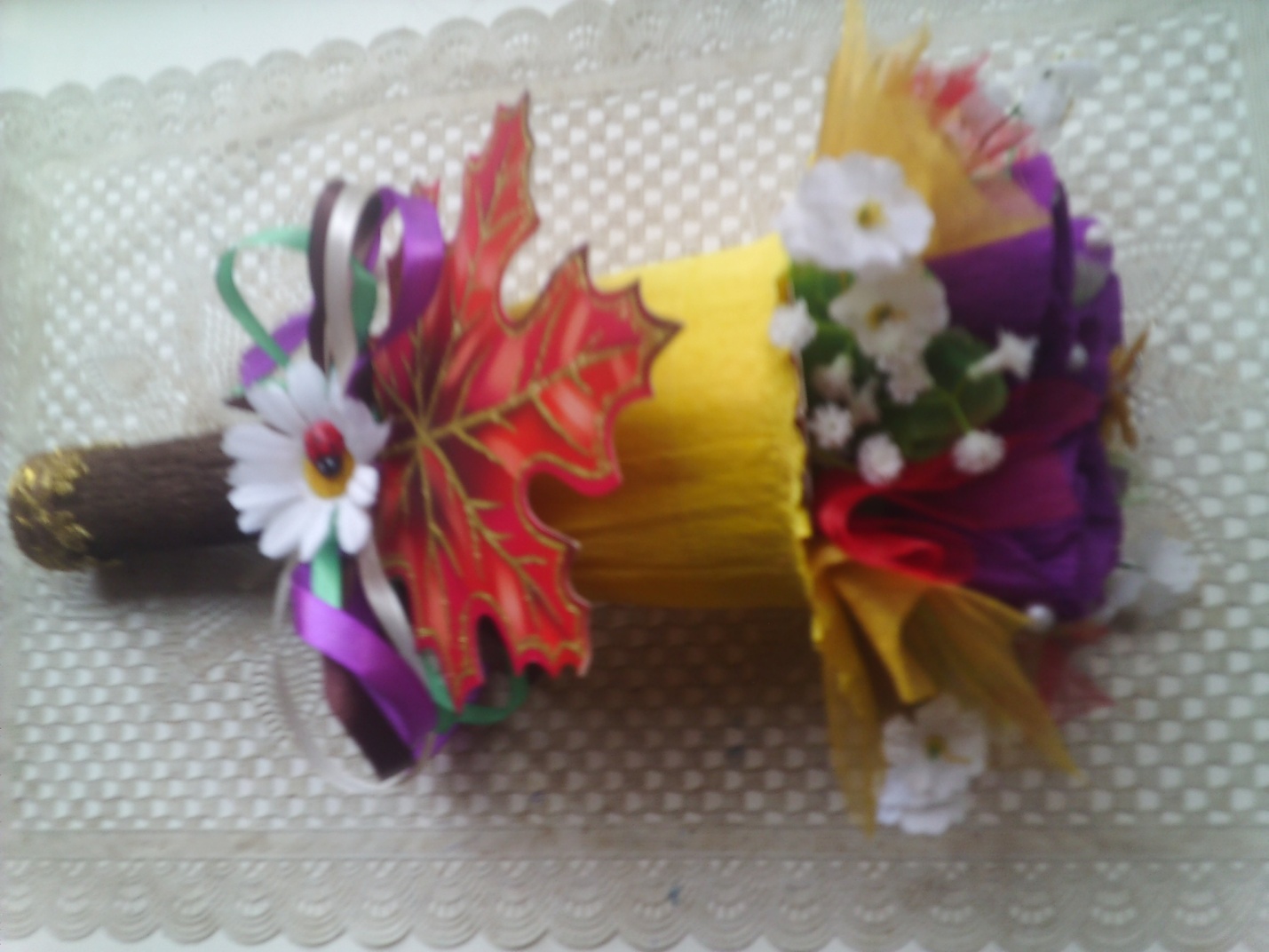 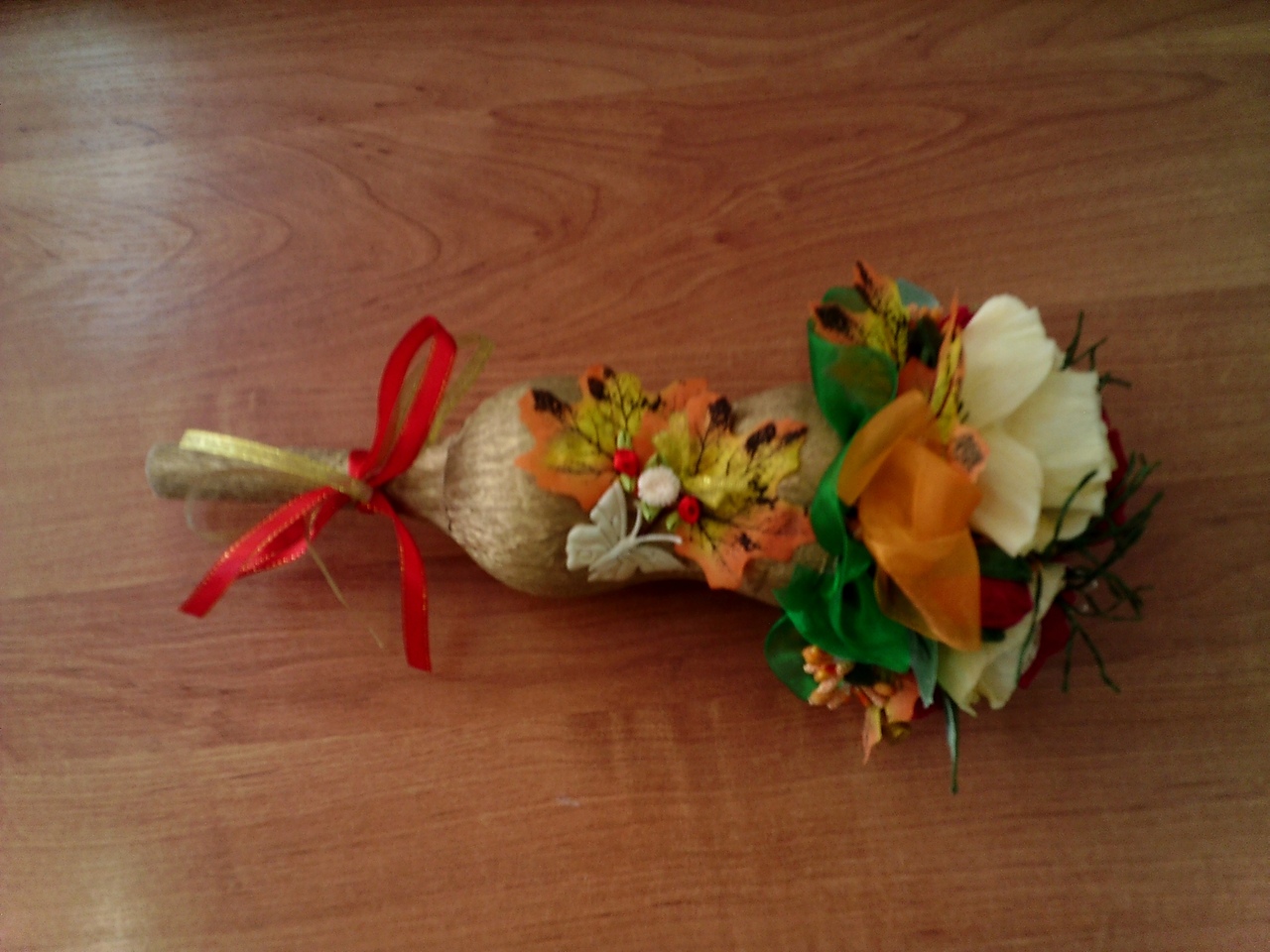 Вот какие замечательные колокольчики у нас  получились!И вам творческих успехов!